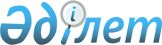 О повышении базовых ставок земельного налога на земли сельскохозяйственного назначения Зерендинского района, не используемые в соответствии с земельным законодательством Республики Казахстан
					
			Утративший силу
			
			
		
					Решение Зерендинского районного маслихата Акмолинской области от 16 февраля 2018 года № 19-154. Зарегистрировано Департаментом юстиции Акмолинской области 1 марта 2018 года № 6445. Утратило силу решением Зерендинского районного маслихата Акмолинской области от 30 марта 2022 года № 17-119
      Сноска. Утратило силу решением Зерендинского районного маслихата Акмолинской области от 30.03.2022 № 17-119 (вводится в действие по истечении десяти календарных дней после дня его первого официального опубликования).
      В соответствии со статьей 509 Кодекса Республики Казахстан от 25 декабря 2017 года "О налогах и других обязательных платежах в бюджет (Налоговый кодекс)", Зерендинский районный маслихат РЕШИЛ:
      1. Повысить базовые ставки земельного налога на земли сельскохозяйственного назначения Зерендинского района, не используемые в соответствии с земельным законодательством Республики Казахстан, в десять раз.
      2. Настоящее решение вступает в силу со дня государственной регистрации в Департаменте юстиции Акмолинской области и вводится в действие со дня официального опубликования.
      "СОГЛАСОВАНО"
      "16" февраля 2018 года
      "16" февраля 2018 года
					© 2012. РГП на ПХВ «Институт законодательства и правовой информации Республики Казахстан» Министерства юстиции Республики Казахстан
				
      Председатель сессии,секретарь районного маслихата

К.Аугалиев

      АкимЗерендинского района

М.Мустафин

      Руководитель республиканскогогосударственного учреждения"Управление государственныхдоходов по Зерендинскому районуДепартамента государственныхдоходов по Акмолинской областиКомитета государственныхдоходов Министерства финансовРеспублики Казахстан"

Ж.Шаймерденов
